АДМИНИСТРАЦИЯ МУНИЦИПАЛЬНОГО ОБРАЗОВАНИЯ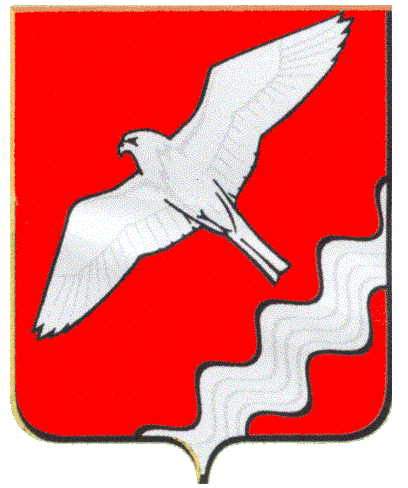 КРАСНОУФИМСКИЙ ОКРУГПОСТАНОВЛЕНИЕот  18.01.2017 г.   №  25            г. КрасноуфимскВ соответствии с Федеральным законом от 6 октября 2003 года №131-ФЗ «Об общих принципах организации местного самоуправления в Российской Федерации»,  Федеральным законом от 27.07.2010г. № 210-ФЗ «Об организации предоставления государственных и муниципальных услуг», Указом Губернатора Свердловской области от 27.07.2012 г. № 584-УГ «О реализации Указов Президента Российской Федерации от 7 мая 2012 года», руководствуясь статьями 26, 31 Устава Муниципального образования Красноуфимский округ, в целях соблюдения норм Федерального закона от 01 декабря 2014 года № 419-ФЗ «О внесении изменений в отдельные законодательные акты Российской Федерации по вопросам социальной защиты инвалидов в связи с ратификацией Конвенции о правах инвалидов», на основании предложения заместителя Красноуфимского межрайонного прокурора о внесении изменений в административные регламенты по предоставлению муниципальных услуг от 22.06.2016 г №1-265в-16/7 П О С Т А Н О В Л Я Ю:1. Внести в регламент муниципальной услуги «Предоставление информации из информационной системы обеспечения градостроительной деятельности в МО Красноуфимский округ», утвержденный постановлением Администрации МО Красноуфимский округ 28.05.2013 г. № 631 «Об утверждении Административного регламента», с учетом внесенных изменений, утвержденных постановлением Администрации МО Красноуфимский округ от 09.07.2014 г. № 959 «О внесении изменений в административный регламент предоставления  муниципальной услуги «Предоставление информации из информационной системы обеспечения градостроительной деятельности в МО Красноуфимский округ»» следующие изменения:1.1. Пункт 9 Раздела II. «Стандарт предоставления муниципальной услуги» дополнить текстом следующего содержания: - Федеральный закон от 24 ноября 1995 года №181-ФЗ «О социальной защите инвалидов в Российской Федерации»;- Федеральный закон от 01 декабря 2014 года №419-ФЗ «О внесении изменений в отдельные законодательные акты Российской Федерации по вопросам социальной защиты инвалидов в связи с ратификацией Конвенции о правах инвалидов».1.2. Пункт 17 Раздела II. «Стандарт предоставления муниципальной услуги» дополнить текстом следующего содержания: В помещении обеспечивается создание инвалидам следующих условий доступности в соответствии с требованиями, установленными законодательными и иными нормативными правовыми актами:- возможность беспрепятственного входа в помещение и выхода из него;- возможность самостоятельного передвижения по территории здания администрации в целях доступа к месту предоставления муниципальной услуги, в том числе с помощью работников, предоставляющих услуги;- возможность посадки в транспортное средство и высадки из него перед входом в здание администрации, при необходимости, с помощью работников отдела архитектуры и градостроительства;- сопровождение инвалидов, имеющих стойкие нарушения функции зрения и самостоятельного передвижения по территории здания администрации;- надлежащее размещение носителей информации, необходимой для обеспечения беспрепятственного доступа инвалидов в помещение отдела архитектуры и градостроительства и муниципальной услуги, с учетом ограничений их жизнедеятельности;- обеспечение допуска в помещение отдела архитектуры и градостроительства, в котором предоставляется муниципальная услуга, собаки-проводника при наличии документа, подтверждающего ее специальное обучение;- содействие инвалиду при входе в отдел архитектуры и градостроительства и выходе из него, информирование инвалида о доступных маршрутах общественного транспорта;	- предоставление инвалидам возможности получения муниципальной услуги в электронном виде с учетом ограничений их жизнедеятельности;	- оказание инвалидам помощи необходимой в преодолении барьеров, мешающих получению ими услуг наравне с другими лицами.1.3. Раздел V. «Досудебный (внесудебный) порядок обжалования решений и действий (бездействия) органа, предоставляющего муниципальную услугу, а также их должностных лиц и муниципальных служащих» дополнить пунктом 33.9  следующего содержания: Жалоба на решения и (или) действия (бездействие) органов, предоставляющих муниципальные услуги, должностных лиц органов, предоставляющих муниципальные услуги, либо муниципальных служащих при осуществлении процедур в отношении юридических лиц и индивидуальных предпринимателей, может быть подана такими лицами в порядке, установленном настоящим разделом, либо в порядке, установленном антимонопольным законодательством Российской Федерации, в антимонопольный орган.2. Настоящее постановление разместить  на официальном сайте Муниципального образования Красноуфимский округ. 3. Опубликовать настоящее постановление в газете «Вперед».4. Контроль над исполнением настоящего постановления возложить на заместителя главы Администрации МО Красноуфимский округ по строительству и ЖКХ Д.А. Петухова. Глава Муниципального образованияКрасноуфимский округ				                               О.В. РяписовО внесении изменений в регламент муниципальной услуги «Предоставление информации из информационной системы обеспечения градостроительной деятельности в МО Красноуфимский округ»